Aptaujas „Ārvalstu viespasniedzēju darba izvērtējums Liepājas Universitātē” apkopojums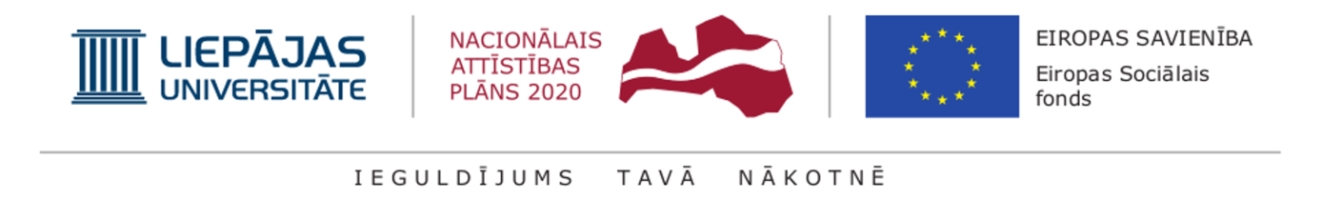 Eiropas Sociālā fonda projektā “Liepājas Universitātes akadēmiskā personāla pilnveide stratēģiskās specializācijas jomās - dabas zinātnes, matemātika un informācijas tehnoloģijas, māksla, sociālās zinātnes, komerczinības un tiesības” (Nr. 8.2.2.0/18/A/021)Aptauja „Ārvalstu viespasniedzēju darba izvērtējums Liepājas Universitātē” ir paredzēta ar mērķi izvērtēt Liepājas Universitātē (LiepU) nodarbināto ārvalstu viespasniedzēju paveikto akadēmiskajā un zinātniski pētnieciskajā darbā, turpmāk plānotās sadarbības iespējas ar universitātes fakultātēm, kā arī noteikt gūto rezultātu ietekmi uz LiepU stratēģisko specializācijas jomu stiprināšanu un attīstību ilgtermiņā Eiropas Sociālā fonda projektā “Liepājas Universitātes akadēmiskā personāla pilnveide stratēģiskās specializācijas jomās - dabas zinātnes, matemātika un informācijas tehnoloģijas, māksla, sociālās zinātnes, komerczinības un tiesības” (Nr. 8.2.2.0/18/A/021). Viespasniedzēji tika nodarbināti LiepU akadēmiskajā darbā un zinātniskajā pētniecībā 18 mēnešus, lai nodrošinātu stratēģisko jomu saturisko kvalitāti un attīstību un paplašinātu starptautiskās partnerības tīklu. Minētā projekta mērķa sasniegšanai sniegts kvalitatīvs un detalizēti aprakstīts izvērtējums par ārvalstu viespasniedzēju darbā gūtajiem rezultātiem LiepU laikposmā no 2018. gada novembra sākuma līdz 2020. gada oktobra vidum. Aptaujā kopumā piedalījās 7 respondenti, LiepU nodarbinātie ārvalstu viespasniedzēji, no kuriem seši respondenti pārstāv četras augtskolas Lietuvā un kuri ir veiksmīgi noslēguši savu darbu projektā, un viens respondents pārstāv augstskolu Bulgārijā un noslēgs savu darbu projektā 2021. gada jūlija beigās. Respondenti veica darbu kopumā četrās stratēģiskajās speciālizācijas jomās: „Vides aizsardzība” (3 respondenti no Klaipēdas Universitātes Lietuvā), „Mākslas” (2 respondenti no Viļņas Mākslas akadēmijas un Kauņas Lietišķo zinātņu universitātes Lietuvā), „Vadība, administrēšana un nekustamo īpašumu pārvaldība” (1 respondents no Klaipēdas Valsts lietišķo zinātņu universitātes Lietuvā) un „Informācijas tehnoloģija, datortehnika, elektrotehnika, telekomunikācijas, datorvadība un datorzinātne” (1 respondents no Varnas Ekonomikas augstskolas Bulgārijā). 1. Vai izpildījāt darba attiecību sākumā izstrādāto nodarbinātības plānu?Visi aptaujātie respondenti atzina, ka pilnībā izpildījuši nodarbinātības plānu visās stratēģiskajās speciālizācijas jomās, turklāt viens respondents no studiju virziena „Vides aizsardzība” uzsvēra, ka esot pārsniegtas sākotnēji izvirzītās prasības, īpaši zinātnes jomā, kurā izpildīts vairāk kā tika sākumā paredzēts. 2. Vai radās kādas grūtības nodarbinātības plāna izpildē projekta īstenošanas laikā? Ja atbildējāt ar “jā” - kādas grūtības radās, un vai izdevās tās atrisināt?Kopumā četriem respondentiem nav radušās nekādas grūtības nodarbinātības plāna izpildē projekta īstenošanas laikā, taču trīs respondenti atzina, ka saskārās ar grūtībām Covid-19 pandēmijas radīto ierobežojumu dēļ. Sakarā ar ceļošanas ierobežojumiem lekcijas bija jāorganizē attālināti, kas, kā atzina studiju virziena „Vides aizsardzība” respondente, radīja jaunus izaicinājumus, prasmes un iespējas, it īpaši studentiem. Arī studiju virzienā „Mākslas” grūtības radīja pandēmijas ietekme un 2019. gada pavasarī noteiktā ārkārtējā situācija, kas bija liels izaicinājums tieši attālināto studiju organizēšanas dēļ, jo daļa praktisko nodarbību nevarēja organizēt klātienē. Taču, ņemot vērā radušos apstākļus, mākslas viespasniedzēji veiksmīgi tika galā, lekcijās izmantojot daudz teorētiskāku pieeju, līdz ar to mazāk ietekmēja studentu radošās aktivitātes.3. Vai izrādījāt pašiniciatīvu, iesaistoties studiju programmas, studiju kursa (-u)/moduļa(-u) attīstībā? Lūdzu aprakstiet jūsu sniegto ieguldījumu attīstībā un ar kādiem līdzekļiem to panācāt? Visi aptaujātie respondenti izrādīja pašiniciatīvu, iesaistoties LiepU studiju programmu attīstībā. Studiju virzienā „Vides aizsardzība” ārvalstu viespasniedzējas no Klaipēdas Universitātes (KU) kopā ar profesionālās maģistra studiju programmas „Ekotehnoloģijas” direktori vienojās par nākotnē kopīgas starptautiskās profesionālās maģistra studiju programmas „Ekotehnoloģijas” izstrādi angļu valodā. Viespasniedzēja Olga Anne (Olga Anne) aktīvi piedalījās jaunpiedāvājamās studiju programmas pilnveidē, uzrunājot jomas ekspertus un komunicējot ar industrijas, akadēmiskās vides un organizāciju pārstāvjiem par studiju programmas saturisko studiju kursu izvērtēšanu, kā arī izveidojot jaunu docējamu studiju kursu „Ekonomiskās aktivitātes ietekmes uz vidi novērtējums”. Savukārt Rasa Viederīte (Rasa Viederyte) piedāvāja jaunu studiju kursu un moduli „Industriālā simbioze un klasterizācija” ar studiju kursa struktūru un sagatavoja studiju kursa studiju materiālus. Tatjana Paulauskiene (Tatjana Paulauskiene), pateicoties plašajai pieredzei studiju programmu veidošanā, izveidoja kritēriju analīzi par pašreizējām Eiropā piedāvātajām studiju programmām šajā studiju virzienā un sarakstu ar veicamajiem uzlabojumiem, piedāvāja jaunizstrādājamus studiju kursus (tostarp jaunizstrādātais studiju kurss „Vides tehnoloģijas”), kā arī analīzes rezultātā apkopoja atsauksmes no dažādām mērķgrupām (bakalauriem, maģistrantiem, pasniedzējiem/ekspertiem) par jaunveidojamās studiju programmas struktūru un saturu. Studiju virzienā „Mākslas” viespasniedzējs Vakaris Bernotas (Vakaris Bernotas) no Viļņas Mākslas akadēmijas izstrādāja jaunu un oriģinālu studiju kursu „Pašzīmols” akadēmiskās bakalaura studiju programmas „Dizains” attīstībai, kuru veiksmīgi ir pielāgojis šā kursa studentiem. Tāpat arī mākslas viespasniedzējs Petras Sauleenas (Petras Saulėnas) no Kauņas Lietišķo zinātņu universitātes ir izveidojis studiju moduli fotomākslā un diskutējis ar akadēmisko personālu par iespējamajiem studiju kursa uzlabojumiem. Viespasniedzēja ieskatos dažādi studiju moduļi varētu būt savstarpēji vairāk korelēti un studiju uzdevumi vairāk integrēti akadēmiskajās bakalaura studiju programmās „Dizains” un „Jauno mediju māksla”, aicinot studentus uz savu darbu publisku izstādīšanu izstādēs un piedalīšanos vietēja un starptautiska mēroga izstādēs. Studiju virzienā „Vadība, administrēšana un nekustamo īpašumu pārvaldība” viespasniedzējs Remigijus Kinderis (Remigijus Kinderis) no Klaipēdas Valsts lietišķo zinātņu universitātes piedalījās studiju programmas „Tūrisma un rekreācijas vadība” attīstībā, izstrādājot trīs studiju kursus - „Starptautiskā tūrisma ekonomika un globalizācija”, „Tūrisma pamati” un „Tūrisma vadība”. Savukārt studiju virzienā „Informācijas tehnoloģija, datortehnika, elektrotehnika, telekomunikācijas, datorvadība un datorzinātne” viespasniedzēja Radka Načeva (Radka Nacheva) no Varnas Ekonomikas augstskolas, kura pašlaik turpina darbu projektā, ir izstrādājusi plānu saviem docējamiem studiju kursiem, iepazīstinājusi Dabas un inženierzinātņu fakultāti ar savām mācīšanas un studentu novērtēšanas metodēm. Līdz ar to var teikt, ka pašiniciatīvas izrādīšana no ārvalstu viespasniedzēju puses studiju programmu un studiju kursu un moduļu attīstībā ir aktīva un būtiski jūtama, jo ievieš jaunu, inovatīvu un starptautisku redzējumu LiepU studiju programmu saturiskajā pilnveidē. Ņemot vērā viespasniedzēju uzkrāto plašo pieredzi, tas ļauj studiju programmām būt ne tikai reģionāli spēcīgām, bet arī starptautiski konkurētspējīgām, paredzot, ka dažās no šīm studiju programmām studijas nodrošina arī ārvalstu studentiem. 4. Vai turpināsiet sadarbību ar LiepU fakultātēm studiju kursa(-u)/moduļa(-u) īstenošanā?Seši respondenti atzina, ka vēlētos turpināt sadarbību ar LiepU fakultātēm studiju kursa(-u)/moduļa(-u) īstenošanā, bet viens respondents norādīja, ka nevarēs sadarboties kapacitātes trūkuma dēļ, jo ir iesaistījies citos Eiropas projektos. Viespasniedzēji, kuri izteica vēlmi sadarboties, sadarbību saredz dažādi. Piemēram, esošajos studiju kursos, kurus ir izstrādājuši vai pilnveidojuši - profesionālās maģistra studiju programmas „Ekotehnoloģijas” studiju kursā „Vides tehnoloģijas”, profesionālās bakalaura studiju programmas „Tūrisms un rekreācijas vadība” studiju kursos „Starptautiskā tūrisma ekonomika un globalizācija”, „Tūrisma pamati” un „Tūrisma vadība”. Viens respondents minēja, ka turpinātu sadarbību akadēmiskajā bakalaura studiju programmā „Dizains” meistarklašu, semināru, konferenču, izstāžu un lekciju veidā. Viens respondents saskata turpmāku sadarbību zinātniskajās konferencēs, kopīgu zinātnisko publikāciju izstrādē, studiju vizīšu organizēšanā, mērķtiecīgās tikšanās ar fakultātēm, projektu tīklošanās pasākumos. Viens respondents norādīja, ka sadarbība jau intensīvi turpinās jaunas starptautiskas programmas izstrādē studiju virzienā „Mākslas” saistībā ar fotomākslu un industriālo dizainu starp Viļņas Mākslas akadēmiju un LiepU. Kopumā ārvalstu viespasniedzēju sadarbības turpināšana ar LiepU vērtējama ļoti labi, jo viespasniedzēji ir motivēti turpmākai sadarbībai un spēj konkrēti iezīmēt plānotās sadarbības aprises. Jāatzīmē, ka aptaujātie respondenti atzinīgi novērtē arī LiepU darba vidi un labos apstākļus docēšanai un zinātniskās pētniecības veikšanai.5. Kādas konkrēti mācību un darba metodes, tehnoloģijas izmantojāt studiju procesā?Respondenti atzina, ka studiju procesā visvairāk izmanto tādas mācību un darba metodes kā gadījumu analīzi (case study), grupu darbu, zinātnisko rakstu izmantošanu un analizēšanu no zinātniskajām datu bāzēm, diskusijas un studentu patstāvīgo darbu. Savukārt vismazāk izmanto radošo projektu izstrādi, prezentāciju veidošanu, interaktīvās lekcijas, studentu mācību vizītes, laboratorijas darbus (skatīt diagrammā). Kopumā var teikt, ka ir izveidots veiksmīgs balanss ārvalstu viespasniedzēju izmantotajās mācību un darba metodēs, un tas ir atkarīgs no katras stratēģiskās specializācijas jomas studiju virziena mērķiem un uzdevumiem un viespasniedzēja darba stila. Taču jātzīst, ka varētu vairāk tikt izmantotas dažādas tehnoloģiju piedāvātās iespējas. 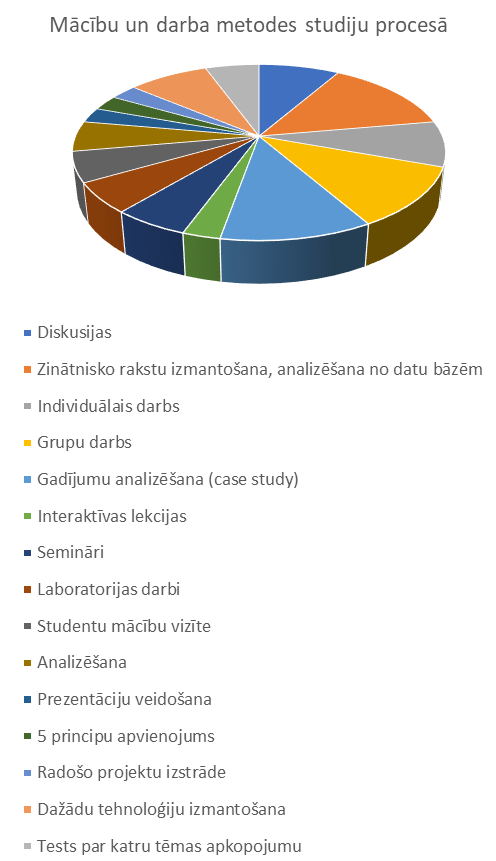 6. Vai jūsu pasniegtās lekcijas ir veiksmīgi iestrādātas studiju programmā, studiju kursā(-os)/modulī(-ļos)? Ja atbilde ir “nē”, lūdzu pamatojiet, kādēļ nav iestrādāts.Visi aptaujātie respondenti pārliecinoši atzina, ka viņu pasniegtās lekcijas ir veiksmīgi iestrādāti viņu pasniegtajās studiju programmās. Jāpiekrīt apgalvojumam, ko atzīmējis mākslas viespasniedzējs Petras Sauleenas, ka „dažādu lekciju integrācija ir tikpat svarīga, cik studiju programmu integrācija dažādās studiju jomās, atļaujot studentiem sadarboties dažādās studiju programmās.”   7. Vai veiksmīgi tikāt galā ar studiju/projektu darbu/bakalauru/maģistru darbu vadīšanu un konsultēšanu un kā vērtējat to galarezultātu (ja tādi bija plānoti)? Cik studiju/projektu darbus/bakalauru/maģistru darbus vadījāt?Respondenti norādīja, ka visvairāk ir strādājuši ar studiju un projektu darbu vadīšanu un konsultēšanu (kopumā 5 respondenti), it sevišķi akadēmiskajās bakalaura studiju programmās „Dizains” un „Jauno mediju māksla”, kurā ir visvairāk vadīti studiju darbi – 24. Vismazāk respondenti tikuši iesaistīti bakalaura darbu (1 respondents) un maģistra darbu (2 respondenti) aizstāvēšanā un izskatīšanā. Viens respondents studiju virzienā „Vadība, administrēšana un nekustamo īpašumu pārvaldība” nav vadījis nevienu noslēguma darbu. Var secināt, ka nākotnē ārvalstu viespasniedzējus vajadzētu vairāk iesaistīt ne tikai studentu studiju un projektu darbu vadīšanā un konsultēšanā, bet arī noslēguma darbu – bakalauru un/vai maģistru darbu vadīšanā, konsultēšanā un/vai aizstāvēšanā. 8. Vai esat sniedzis nozīmīgu ieguldījumu studentu izaugsmē ārpusstudiju darbā, brīvprātīgajā darbā LiepU un šī projekta attīstībā?Projekta ietvaros pieci respondenti atzina, ka ir snieguši ieguldījumu studentu izaugsmē, galvenokārt ārpusstudiju darbā, bet divi respondenti norādīja, ka nav to darījuši. Ārpusstudiju darbs izpaudās kā starptautiskās prakses, plānotā studentu mācību vizīte uz Klaipēdas reģiona uzņēmumiem, dalība starptautiskajā LiepU zinātniskajā konferencē “Inovācijas un kreativitāte” un starptautiskajā Varnas Ekonomikas augstskolas konferencē “Cilvēkresursu vadība digitālo izaicinājumu laikmetā”, LiepU studentu darbu izstādē „Pašzīmols”, dažādu citu izstāžu, mākslas festivālu, simpoziju apmeklējumi ārpus LiepU. Secināts, ka ārvalstu viespasniedzēji varēja vairāk iesaistīt studentus brīvprātīgajā darbā LiepU un šī projekta attīstībā, piemēram, iesaistot dažādu universitātes un šī projekta pasākumu (semināru, konferenču, starptautisku pasākumu, utt.) organizēšanā, lai raisītu lielāku interesi studentos par akadēmisko un zinātniski pētniecisko darbību.  9. Kā vērtējat studentu zināšanas un sagatavotību studiju programmas sākumā, kad uzsākāt lekciju pasniegšanu, un kā vērtējat viņu studiju progresu šobrīd?Studiju virzienā „Vides aizsardzība” visas respondentes novērojušas, ka studentiem ir atbilstoša un laba iepriekšējā sagatavotība un pamatzināšanas, bet dažiem studentiem sagatavotība ir nepietiekama vai trūkst motivācijas, lai pamatīgāk apgūtu studiju kursu. Studiju progresa novērtēšanā palīdz kumulatīvās vērtēšanas sistēmas izmantošana, ar kuru izvērtē studentu iegūtās zināšanas studiju kursa ietvaros un iegūst atgriezenisko saiti no studentiem par apgūto, kā arī izvērtē noslēguma eksāmena, laboratorijas darbu un patstāvīgo projektu rezultātus. Šajā ziņā viena no trim respondentēm minēja, ka studiju progresā studenti uzrādījuši labus rezultātus, taču divas respondentes nav sniegušas atbildi par studentu progresa rezultātiem. Studiju virzienā „Mākslas” abi respondenti atzīst, ka studenti ir talantīgi, zinātkāri, motivēti un aktīvi, iesaistoties studiju procesā, un pieci galvenie attieksmes principi (sadarbība, atvērtība, dalīšanās radošumā, pozitīva attieksme pret darbu, patiesums), kā arī dalība dažādos mākslas pasākumos (izstādēs) nodrošina labus studiju progresa rezultātus. Studiju virzienā „Vadība, administrēšana un nekustamo īpašumu pārvaldība” respondents novērojis, ka studenti ir ieguvuši daudz profesionālo zināšanu un prasmju, kā arī pilnveidojuši angļu valodu, lai varētu brīvi argumentēt svešvalodā. Studiju virzienā „Informācijas tehnoloģija, datortehnika, elektrotehnika, telekomunikācijas, datorvadība un datorzinātne” respondente novērojusi, ka studenti ir uzcītīgi un uzrāda progresu par studētajām tēmām, veiksmīgi izstrādājot uzdotos uzdevumus. Var secināt, ka LiepU studentu iepriekšējā sagatavotība un studiju progress vērtējams labi.10. Vai studentiem kursa noslēguma/eksāmena noteikumi ir bijuši skaidri zināmi?Visi respondenti apgalvoja, ka studentiem kursa noslēguma/eksāmena noteikumi ir bijuši skaidri zināmi semestra sākumā mutiskā un rakstiskā formā, gan pieejamajos studiju materiālos. Tāpat studenti ir iepazīstināti ar katra studiju kursa vērtēšanas sistēmu un pēc nepieciešamības ir vēlreiz pārrunāts. 11. Vai visas plānotās lekcijas un konsultācijas notika atbilstoši nodarbinātības plānam un izveidotajam lekciju grafikam?Visas plānotās lekcijas un konsultācijas notika atbilstoši nodarbinātības plānam un izveidotajam lekciju grafikam, bet nelielas korekcijas ieviesa Covid-19 pandēmija, kad 2019./2020. gada akadēmiskajā pavasara semestrī nodarbības notika attālināti un līdz ar to plānotās prakstiskās nodarbības nevarēja organizēt universitātē. Tāpat arī studentu prakšu laiki tika samainīti, bet, par spīti radītajiem apstākļiem, plānotās lekcijas un konsultācijas izdevās veiksmīgi. 12. Kā vērtējat komunikāciju ar projekta vadības grupu, studiju programmas direktoru, fakultātes pārstāvjiem un projektā iesaistīto LiepU personālu?Visi respondenti kopumā atzinīgi novērtēja komunikāciju ar LiepU projekta vadības grupu un fakultātēm, norādot, ka tā ir bijusi konstruktīva, profesionāla un vienmēr pozitīva, savlaicīgi informējot un efektīvi risinot dažādus jautājumus. 13. Kā vērtējat komunikāciju ar citiem studiju kursa(-u) pasniedzējiem?Pārsvarā visi respondenti novērtējuši komunikāciju ar citiem studiju kursa(-u) pasniedzējiem kā noderīgu, it sevišķi ar atsevišķiem sava studiju virziena pasniedzējiem. Komunikācija ir bijusi savlaicīga, atvērta, atbalstoša un iekļaujoša, bet vienam respondentam nav bijusi nekāda saskare komunikācijā ar LiepU strādājošajiem pasniedzējiem. Šāda veida sadarbībā būtu jāveido ciešāka un atbalstošāka saskare, sākotnēji iepazīstinot ārvalstu viespasniedzējus ar attiecīgā LiepU studiju virziena mācībspēkiem un pārējo fakultātes personālu, lai viespasniedzējs jebkurā situācijā varētu zināt pie kā griezties jautājumu vai neskaidrību gadījumos. Tas lielā mērā liecina arī par kopējo saskarsmi un darba vidi universitātē, vai viespasniedzējs vēlēsies turpināt darba attiecības ar universitāti pēc projekta beigām.  14. Vai dalījāties ar savām zināšanām un pieredzi mācību metodoloģijā ar Liepājas Universitātes akadēmisko personālu un fakultātes pārstāvjiem?  Visi respondenti projekta ietvaros ir dalījušies zināšanās un pieredzē par savu mācību metodoloģiju ar LiepU akadēmisko personālu un attiecīgās fakultātes pārstāvjiem, iesniedzot to fakultātēm, regulāri tiekoties, tostarp bijusi kopīga tikšanās studiju virziena „Vides aizsardzība” ietvaros ar LiepU rektori, kur pārrunāti arī projekta rezultāti. Līdzīgi zināšanu un pieredzes nodošana notikusi arī zinātnisko konferenču laikā, kopīgās diskusijās, lekcijās vai atsevišķi pārrunājot dažādus mācību metodoloģijas aspektus ar attiecīgo fakultāti, vai iepazīstot LiepU kolēģus ar šiem jautājumiem prezentāciju veidā. Piemēram, viespasniedzējs Remigijus Kinderis uzstājies ar prezentāciju “Conducting Tourism Research – Developing Personal and Professional Competencies” vienā no LiepU organizētajiem pasākumiem, kur akcentējis šo jautājumu.15. Vai esat piedalījies ar referātu zinātniskajās konferencēs/sanāksmēs? Kādās konferencēs piedalījāties un kādus rezultātus ieguvāt? Seši no septiņiem respondentiem ir piedalījušies kādā vai vairākās starptautiskajās zinātniskajās konferencēs un forumos gan ar kopīgi, gan individuāli izstrādātiem referātiem, zinātniskajām publikācijām, piemēram, LiepU starptautiskajā konferencē “Inovācijas un kreativitāte” Liepājā, starptautiskajā konferencē “Cilvēkresursu vadība digitālo izaicinājumu laikmetā” Varnas Ekonomikas augstskolā, Bulgārijā, Baltijas reģiona valstu XVI starptautiskajā Jaunatnes zinātnes un vides forumā “Ecobaltica” Gdaņskā, Polijā. Tā ir laba iespēja un pieredze LiepU studiju virzienu viespasniedzējiem dalīties ar saviem pētījumiem šāda līmeņa pasākumos, gūstot starptautiski labus rezultātus un paplašinot zinātniski nozīmīgu kontaktu tīklu, kā arī iekļūstot recenzējamos zinātniskajos izdevumos. Iegūtie rezultāti ir zinātniskās diskusijas par prezentētajām tēmām, atsauksmes par zinātniskajām pieejām un jauni kontakti no viespasniedzēju tīklošanās. 16. Vai jums ir zinātniskās publikācijas recenzējamos zinātniskajos izdevumos? (publicēti vai pieņemti publicēšanai)Zinātnisko publikāciju skaits studiju virzienā „Vides aizsardzība”: viespasniedzējai Olgai Annei – 9 publikācijas (publicētas), Tatjanai Paulauskienei – 6 publikācijas (publicētas), Rasai Viederītei – 6 publikācijas (publicētas). Zinātnisko publikāciju skaits studiju virzienā „Mākslas”: viespasniedzējam Vakaris Bernotas - 1 aizstāvēts referāts, Petras Sauleenas – nav zinātnisko publikāciju. Zinātnisko publikāciju skaits studiju virzienā „Vadība, administrēšana un nekustamo īpašumu pārvaldība”: viespasniedzējam Remigijus Kinderis – 2 publikācijas (publicētas). Zinātnisko publikāciju skaits studiju virzienā „Informācijas tehnoloģija, datortehnika, elektrotehnika, telekomunikācijas, datorvadība un datorzinātne”: viespasniedzējai Radkai Načevai – 3 publikācijas (2 pieņemtas publicēšanai, 1 sagatavošanas procesā). Redzams, ka visaktīvāk zinātnisko publikāciju izstrādē ir veicies trim viespasniedzējām no studiju virziena “Vides aizsardzība”, kā arī viespasniedzējam no studiju virziena „Vadība, administrēšana un nekustamo īpašumu pārvaldība”. Apkopots zinātnisko publikāciju saraksts pieejams pielikumā pievienotajos sarakstos.17. Vai turpināsiet sadarbību ar LiepU fakultātēm zinātniski pētnieciskajā darbā? Trīs respondenti atzina, ka vēlas turpināt sadarboties ar LiepU zinātniskajā pētniecībā (viespasniedzēji - Olga Anne, Tatjana Paulauskiene un Remigijus Kinderis). Savukārt četri respondenti norādīja, ka turpinās iesākto sadarbību zinātniskajā pētniecībā: (zinātniskājās publikācijās un zinātnes projektos (Rasa Viderīte); zinātniskajā pētniecībā, kas orientēta uz attiecīgo stratēģiju īstenošanu izglītībā un jaunas, starptautiskas maģistra programmas izstrādes vajadzībām sadarbībā ar Viļņas Mākslas akadēmiju un LiepU (Petras Sauleenas); akadēmiskās bakalaura studiju programmas „Dizains” pētniecībā un lekciju vadīšanā, praktiskajos darbos, meistarklasēs, izstādēs, semināros, konferencēs (Vakaris Bernotas). Viens respondents atzina, ka sadarbosies ar LiepU arī pēc projekta īstenošanas beigām (Radka Načeva). Iegūtie rezultāti vērtējami ļoti pozitīvi, jo atbilst projekta mērķim par sadarbības turpināšanu ar pieaicinātajiem viespasniedzējiem un liecina, ka LiepU spēj nodrošināt ārvalstu viespasniedzējiem izaugsmes iespējas zinātniskajā pētniecībā, spēju veiksmīgi sadarboties ar LiepU mācībspēkiem un, atrodot vienotu redzējumu, virzīties kopīgu mērķu attīstībā. 18. Kāds būs pētījumu tematiskais loks?Pētījumu tematiskais loks būtu LiepU personāla iesaiste starptautiskos zinātnes un Interreg projektos; aktuāla problemjautājumu pētniecība vides zinātnēs (piemēram, industriālā simbioze, zaļās un zilās ekonomikas tendences); pētniecība dizainā (meistarklases, mākslas izstādes, semināri, konferences); mākslinieciskā pētniecība studiju procesā, izveidojot metodoloģijas labākai mākslas praksei un studiju kvalitātes nodrošināšanai; ilgtspējīga tūrisma attīstība biežāk apmeklētākajās tūrisma vietās; e-studijas, biznesa procesu vadība un projekti, kuru izstrādē iesaistīta LiepU Dabas un inženierzinātņu fakultāte.19. Vai esat pārstāvējis LiepU publiskos pasākumos vai organizējis šādus pasākumus ar LiepU pasniedzējiem un studentiem? Cik pasākumos piedalījāties un/vai organizējāt (mākslas izstādes, seminārus, utt.)?Pieci respondenti atbildēja, ka ir pārstāvējuši LiepU dažādos publiskos un starptautiskos pasākumos un organizējuši šādus pasākumus. Piemēram, dalība Interreg Dienvidbaltijas programmas aktivitātēs (tikšanās un semināri), zinātnisko publikāciju izstrādē, vairākos tematiskās tīklošanās semināros saistībā ar zinātni, studiju programmām, starptautisko vidi zinātniskajai sadarbībai, dalība starptautiskajā LiepU zinātniskajā konferencē “Inovācijas un kreativitāte”, studentu veidoto darbu izstādē „Pašzīmols”, mākslas izstāžu veidošanā, dalība starptautiskas konferences zinātnisko rakstu rediģēšanas komisijā. Taču divi viespasniedzēji atzina, ka nav pārstāvējuši LiepU publiskos pasākumos vai organizējuši šādus pasākumus. 20. Vai esat atspoguļojis jūsu gūtos rezultātus šajā projektā (universitātes mājaslapā, sociālajos medijos, reģionāli, nacionāli, starptautiski)?Respondenti projektā gūtos rezultātus ir atspoguļojuši savas universitātes mājaslapā (6 respondenti), sociālajos medijos (4 respondenti – Facebook, 1 respondents - LinkedIn un Instagram), reģionāli (1 respondents), nacionāli (neviens), starptautiski (2 respondenti – starptautiskās konferencēs, tematiskos semināros, savās darba tikšanās, ar studiju jomu saistītos projektos).   Var secināt, ka būtu nepieciešams pievērst lielāku uzmanību šī projekta rezultātu atspoguļošanai nacionālā un reģionālā līmenī, it īpaši Lietuvā, jo šajā projektā ir nodarbināti četru dažādu Lietuvas augstskolu pasniedzēji – asociētie profesori un profesori, kas nes būtisku ieguldījumu LiepU studiju programmu un to saturiskās kvalitātes uzlabošanā un nodrošināšanā, kā arī starptautiskajā pētniecības veicināšanā. No ārvalstu viespasniedzēju puses rezultātus varētu vairāk izplatīt sociālajos medijos kā, piemēram, Facebook, Twitter, LinkedIn, utt.21. Kādi ir ieteikumi projekta vadībai un fakultātes vadībai?Pieci respondenti minēja šādus ieteikumus: 1) Uzsākt “smart university” (gudrās universitātes) koncepciju, balstoties uz stratēģisko e-studiju un tehnoloģiju izglītību; 2) turpināt starptautisko projektu izstrādi; 3) organizēt vairāk ciešākas tikšanās ar fakultātēm un citu departamentu darbiniekiem, kuri nav tieši iesaistīti šī projekta aktivitāšu īstenošanā; 4) veidot vairāk kopīgus tīklošanās pasākumus starp viespasniedzējiem un LiepU akadēmisko personālu; 5) radīt iespējas studentiem piedalīties starptautiskos mākslas pasākumos ar mērķi iedrošināt viņus doties īstermiņa mobilitātē uz starptautiskām izstādēm un muzejiem; 6) turpināt saglabāt pozitīvu attieksmi attiecībā pret starptautiskiem projekta dalībniekiem; 7) turpināt sadarbību ar ārvalstu universitātēm; 8) uzlabot komunikāciju ar ārvalstu viespasniedzējiem. Diviem viespasniedzējiem nebija ieteikumu, jo projekta vadības un fakultātes vadības darbu vērtē pozitīvi. 22. Kādi ir jūsu ieteikumi iespējamajiem uzlabojumiem, pilnveidei projekta īstenošanā un sadarbībai ar LiepU studentiem, administrāciju un akadēmisko personālu?Divi respondenti uzsvēra, ka LiepU personāls (studējošie, mācībspēki un administrācija) varētu būt vairāk iesaistīts starptautiskās sadarbības veicināšanā un īstenošanā, iesaistoties dažādu projektu pieteikumu izstrādē, piemēram, Eiropas Reģionālās attīstības fonda (ERAF), Eiropas teritoriālās sadarbības Interreg programmas, LIFE programmas, Eiropas kaimiņattiecību instrumenta (EKI) projektos, it īpaši Twinning projektos, Marijas Sklodovskas-Kirī aktivitātēs,  Horizonts 2020. Viens respondents ieteica izveidot platformu, kurā pieejamas un apkopotas partneruniversitāšu idejas kopīgu ieceru īstenošanai nākotnē saistībā ar projektiem/zinātnisko pētniecību, kur varētu veidot arī jaunus kontaktus un atdzīvināt savstarpējos LiepU kontaktus. Viens respondents ieteica studentu akadēmiskā darba vajadzībām izveidot akadēmiskā e-pasta sistēmu studentiem bliotēkas resursu izmantošanā, utt., kurā studentus identificē ar e-pastu: vārds.uzvārds@liepu.edu. Tāpat atzīmēts, ka ir nepieciešams turpināt aicināt viespasniedzējus uz dažādiem LiepU pasākumiem. Savukārt diviem viespasniedzējiem nebija ieteikumu, jo apmierina projekta īstenošana un sadarbība ar LiepU studentiem, akadēmisko personālu un administrāciju. Aptauju sagatavoja un apkopoja: Projekta kvalitātes vadības sistēmas vadītāja Sintija Leigute